Currituck Bulls & BBQ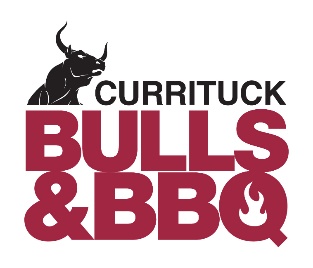 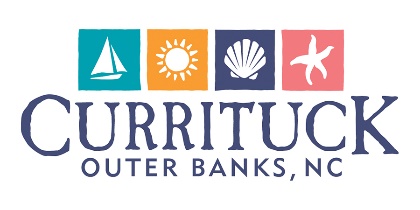 VENDOR CONCESSION AGREEMENT         Saturday, November 5, 2022Currituck County Rural Center12:00 pm – 5:30 pmwww.bullsandbbq.com12:00 PM Gates OpenRodeo 3:00 – 5:30PMAPPLICATION DEADLINE: September 25, 2022RETURN TO:	Whalehead in Historic Corolla		Samantha Payne, Events Coordinator		PO Box 431		Corolla, NC 27927		Phone:  252-453-9040; FAX: 252-457-0129		Email:  spayne@visitcurrituck.com The below named vendor/concessionaire agrees to hold harmless Currituck County and its agents, representatives, and employees from and against claims, damages and losses and expenses including reasonable attorneys’ fees in any case where it shall be necessary to file an action:  (1) arising out of the performance of the work herein which is one for bodily injury, illness or death or for property damages including loss of use; and (2) caused in whole or in part by the vendor’s concessionaire’s negligent acts or failures to act or that his agents, employees, contractor(s), or subcontractor(s) or anyone employed by them for whose act the vendor/concessionaire may be liable.BUSINESS/GROUP/INDIVIDUAL NAME:			NON-PROFIT?        Y           N										(Circle One)Contact Person:Physical Address:City/State/Zip:Mailing Address:City/State/Zip:Phone (Office):						Cell:Email:PRODUCTS:  List all items to be sold and include prices for combos – such as, sandwich, chips & drink – list the total price for the combo.  Use an additional sheet if necessary.(Any/all items not approved for sale will be deleted on form returned to vendor.)______________________________________________________  Price ___________________________________________________________________________  Price ___________________________________________________________________________  Price ___________________________________________________________________________  Price ___________________________________________________________________________  Price ___________________________________________________________________________  Price ___________________________________________________________________________  Price _____________________VENDOR SPACE:  Provide a description of the space you require for set up.  Include a number and size of tents, if applicable.  (Notes:  Vendors must provide their own tents, tables, chairs, and equipment.)________________________________________________________________________________________________________________________________________________________________________________________________________________________________________________________________________________________________________________________Confirmation of Electrical Needs (check all that apply)               ________110v 20 amp                                                                      ________110v 30 amp                                                                      ________110v 50 amp                                                                      ________OtherVENDING DETAILS AND REGULATIONSHealth Department Requirements: Each food vendor must comply with applicable North Carolina Department of Environment, Health and Natural Resources rules governing the operation of a temporary food stand (Sec. 2635).  In addition, each vendor/concession shall conform to all Federal, State, and County rules and ordinances applicable to operation of a temporary vendor and/or food concession. Temporary permit due to Health Department 15 days prior to the event.   Provide Event Coordinator with a copy of your application. Bulls & BBQ Bucks: Each food vendor is requested to participate in the “Bulls & BBQ Bucks”, as specified in the Independent Contractor Agreement. Event staff and volunteers are provided “Bulls & BBQ Bucks” to use at the food vendor booths. Each vendor will be given an envelope to collect the bucks during the event. At the end of the event, your envelope will be collected by a tourism staff member & Currituck County will reimburse 80% of sales from the event staff and volunteer “bucks”.Insurance: Each vendor is required to provide Currituck County a Certificate of Insurance, in the amount of $1,000,000.00 naming County of Currituck as the “additional insured” (Make sure box is marked with the x). The “certificate holder” should read, County of Currituck, 153 Courthouse Road, Currituck, NC 27929. *Your company will not be able to work on the property without this COI on file. Please submit your COI, Contract & Vendor Concession Agreement no later than September 25, 2022. Load In/Load Out: Vendor/concessionaire may begin setting up as early as 9:00 AM on day of event and must be ready for Health Department inspection no later than 11 AM.  Once you are inspected you are free to sell.  Tear down must be completed no later than 7:00 PM on day of event. No vehicles will be permitted to drive through the food vendor site and festival area between the hours of 11:00 AM -6:00 PM to ensure the safety of event attendees. Food items may be carted to your vendor site. Please park in designated vendor parking area.All vendor supplies must be delivered, and vehicles removed from the area at least 1 (one) hour before the event begins.Other (Items 6-9) Each food vendor must provide U.L. approved (outdoor) electrical cords as needed.Water, is available on site, will be provided to vendors at no charge.  Vendors must provide their own portable water hoses, carry containers, and self-contained wastewater containers.  Electrical cords must be securely anchored to meet all safety regulations.Sirens, bells, amplifiers, flashing lights or any equipment causing annoyance is forbidden, unless agreed to by the County Manager.**** If the above details and regulations are not observed, vendor/concessionaire will vacate his/her space and will not be contracted for future events. ****_____________________________________________	____________________________________________________Authorized Signature for Vendor		Authorized Signature for Currituck County____________________________________		_____________________________________Date						Date